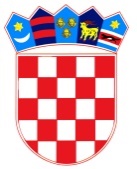 REPUBLIKA HRVATSKA – GRAD ZAGREB         Osnovna škola Josipa Račića           Zagreb, Srednjaci 30KLASA: 007-04/22-02/14
UR.BROJ: 251-191-22-03Zagreb, 23. prosinca 2022.ZAKLJUČCI 24. SJEDNICE ŠKOLSKOG ODBORA OSNOVNE ŠKOLE JOSIPA RAČIĆAAd. 1. Zapisnik 23. sjednice jednoglasno je usvojen bez primjedbiAd. 2. Članovi Školskog odbora jednoglasno su donijeli Financijski plan za 2023. godinu i projekciju plana za 2024. i 2025. godinuAd.3. Članovi Školskog odbora jednoglasno su donijeli Plan nabave za 2023. godinuAd.4. Članovi Školskog odbora jednoglasno su dali prethodnu suglasnost za zasnivanje radnog odnosa sa I.Z. na radnom mjestu Pomoćnice u nastaviAd.5.. Članovi Školskog odbora jednoglasno su donijeli Odluku o davanju u zakup školskog prostora -TKW Osvit i KK BoscoAd.6. Članovi Školskog odbora jednoglasno su dali prethodnu suglasnost za sporazumni raskid radnog odnosa sa K.B. na radnom mjestu učitelja MatematikeZAPISNIČAR	                             PREDSJEDNICA ŠKOLSKOG ODBORA                     Matej Martić                                                              Darija Jurič